KOMISE ROZHODČÍCHOFS BRNO – VENKOV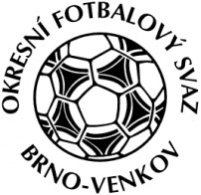 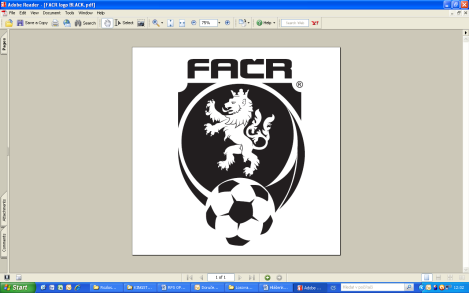 Vídeňská 9, 639 00 BrnoPředseda KR: Kundelius LadislavEmail komise rozhodčích: kr.ofsbo@seznam.czZÁPIS č. 9 z jednání KOMISE ROZHODČÍCH OFS BRNO-VENKOV                      konané dne 10. 5. 2018Přítomni: Ladislav Kundelius, Ivan Vostrejž, Miloš Toman, Jan Oujezdský, Jan VrbkaOmluveni: Simon VejtasaMísto konání: hala “Morenda“, Vídeňská 9 – Brno1. ÚvodJednání komise zahájil a řídil předseda KR Ladislav Kundelius. 2. Rozhodnutí a průběh jednání KR:KR provedla kontrolu došlé pošty: zápisy STK.KR schválila obsazení utkání rozhodčími v termínu 12. – 13. 5. 2018 a 19. – 20. 5. 2018. KR opětovně vyzývá všechny zájemce o vykonávání funkci R fotbalu, aby se přihlásili na tel.: 602 773 621 nebo na e- mail: kr.ofsbo@seznam.cz.KR upozorňuje na objížďku na trase Moutnice-Těšany.KR upozorňuje R, aby si včas vystavili v IS fakturu za každý uzavřený měsíc.Na KR se nedostavil R Kuropata Radomír a je předvolán na DK ve středu 16. 5. od 16:30.KR bere na vědomí omluvu a vysvětlení R Múdrého Tadeáše z důvodu pozdního dostavení na utkání.KR bere na vědomí vyjádření R Požára Marcela k chybnému popisu udělení OT ČK.KR bere na vědomí přerušení rozhodcovské činnosti Demische Vlastimila pro zbytek jarní části SR.KR bere na vědomí vetaci R Haráska Bohumila týmem Baník Zbýšov.KR oznamuje, že předběžný termín školení R před podzimní částí SR 2018/2019 se uskuteční v dopoledních hodinách dne 4. 8. 2018. Další informace budou upřesněny.3. PokutyKR udělila R pokuty dle sazebníku, jmenovitě: Múdrý, Bui, Hřib, Suchý, Ščasná, Bělák, Králíček, Požár. Důvod a výše pokuty je uvedena v tabulce, která je vyvěšena na následujícím odkaze: http://www.fotbalbrno-venkov.cz/aktuality-rozhodci/ . Pokuty nezaplatili: Chorvát, Pšeja, Staněk Karel, Tomsa a Kozel.Částku zašlete do 22. 5. 2018 na účet 107-338100287/0100. Jako variabilní symbol uveďte své ID FAČR  a do poznámky napište jméno a příjmení. V případě nezaplacení pokuty do uvedeného termínu bude R stažen z delegace.4. Fyzické testy RKR oznamuje, že fyzické testy FIFA se uskuteční dne 24. 5. od 18:30 v areálu fotbalového a atletického stadionu Moravské Slavie Brno.Po fyzických testech budou následovat testy z pravidel fotbalu.Na fyzické testy jsou pozváni následující R: Bui, Daniel, Chorvát, Mrkvica, Oujezdský, Bělák, Harčárová, Žáková, Durďák, Ščasná, Králík, Fraňková, Prudká.5. OstatníKR připomíná email pro veškerou komunikaci s komisí (včetně omluv):  kr.ofsbo@seznam.czPříští jednání KR se bude konat ve čtvrtek 24. 5. 2018 od 16:00 hodin, zasedací místnosti OFS Brno – venkov, hala “Morenda“, ul. Vídeňská 9, Brno Jednání KR skončilo v 18:30 hod.V Brně dne 10. 5. 2018 Zapsal:                                                                                                 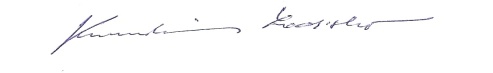          Jan Oujezdský		                                                               Ladislav Kundelius        člen KR OFS Brno-venkov           	                                             předseda KR OFS Brno-venkov